Assignments:  Section 8.1 – 8.5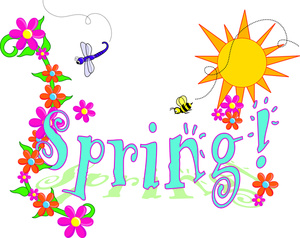 Mr. Miller – Pre-CalculusDaniel.miller@hvs.org248-676-8320 ext. 71538.18.28.38.48.5Wednesday3-25-151-29 odd skip 19Thursday3-26-15Chapter 7 TestChapter 7 TestChapter 7 TestChapter 7 TestChapter 7 TestFriday3-27-158-1 due1, 3, 5, 7Monday3-30-158-2 due9 – 43 oddTuesday3-31-15Guest Speaker(8-3 due end of hour)Guest Speaker(8-3 due end of hour)Guest Speaker(8-3 due end of hour)Guest Speaker(8-3 due end of hour)Guest Speaker(8-3 due end of hour)Wednesday4-1-151, 3, 7, 9, 15, 17, 21, 23Thursday4-2-158-4 due1, 7, 11, 17, 27, 33, 35Monday4-13-158:1-5 Test Review8:1-5 Test Review8:1-5 Test Review8:1-5 Test Review8:1-5 Test ReviewTuesday4-14-15 8:1-5 Test Review8:1-5 Test Review8:1-5 Test Review8:1-5 Test Review8:1-5 Test ReviewWednesday4-15-158:1-5 Test ReviewMAKE SURE YOU GET YOUR TAKE HOME TEST IN CLASS or ONLINE(8-5 due)8:1-5 Test ReviewMAKE SURE YOU GET YOUR TAKE HOME TEST IN CLASS or ONLINE(8-5 due)8:1-5 Test ReviewMAKE SURE YOU GET YOUR TAKE HOME TEST IN CLASS or ONLINE(8-5 due)8:1-5 Test ReviewMAKE SURE YOU GET YOUR TAKE HOME TEST IN CLASS or ONLINE(8-5 due)8:1-5 Test ReviewMAKE SURE YOU GET YOUR TAKE HOME TEST IN CLASS or ONLINE(8-5 due)Thursday4-16-158:1-5 Test Review8:1-5 Test Review8:1-5 Test Review8:1-5 Test Review8:1-5 Test ReviewFriday4-17-158:1-5 TestTake Home Test due by 7:30 AM8:1-5 TestTake Home Test due by 7:30 AM8:1-5 TestTake Home Test due by 7:30 AM8:1-5 TestTake Home Test due by 7:30 AM8:1-5 TestTake Home Test due by 7:30 AM